2015.9【小学校の先生方へ】小学生の２０の心がまえ～学習規律と生活規律の定着のために～　                                               　　　　田布施町教育委員会　学習規律と生活規律の定着を町内で統一的に同一基準で行い、小学校間における指導内容の整合を図るとともに、中学校へのスムーズな移行を支援するため、本リーフレットを作成しました。　これには、小学校教育に携わる町内全教職員の「同一歩調による共通実践」が基調となります。子どもの育ちを支援する我々一人ひとりが高い意識をもち、この取組を推進していくことが大切です。先生方の連携･協働による不断の取組をお願いします。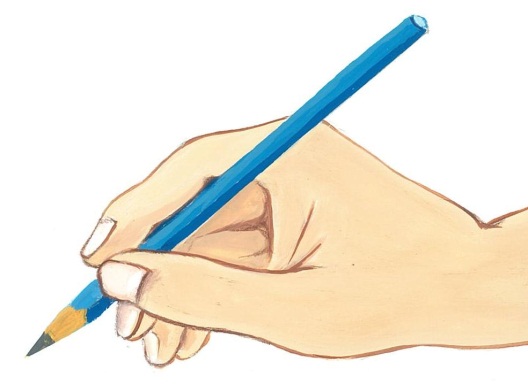 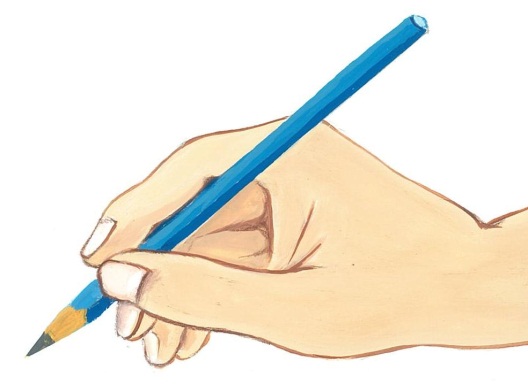 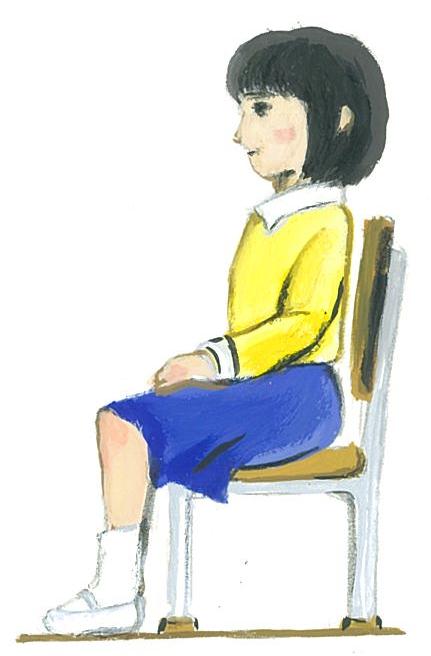 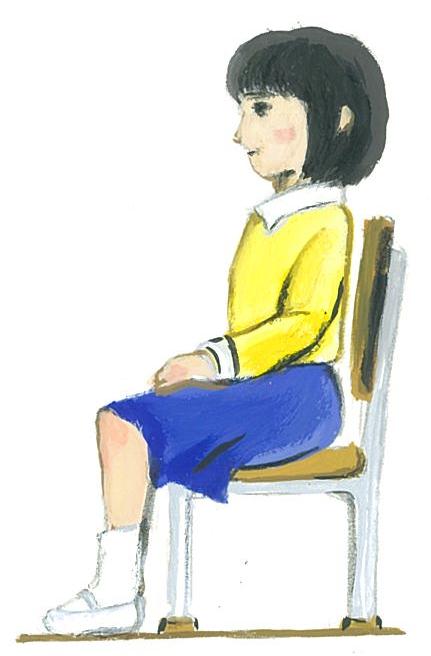 ３　指導のポイント　きまりを守る大切さを教えることは必要です。しかし、それ以上に重要なのは、「きまりの意味」や「自分ならばどう行動するか」など、子どもに考えさせる指導をしていくことです。きまりを守ることを前提に、自分で考え、行動に移せる子どもを育てていきましょう。イラスト　山根麻文美